Monday mental maths wk 13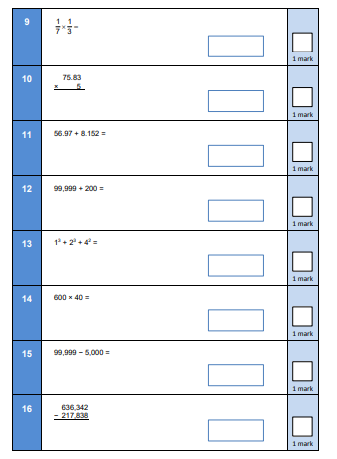 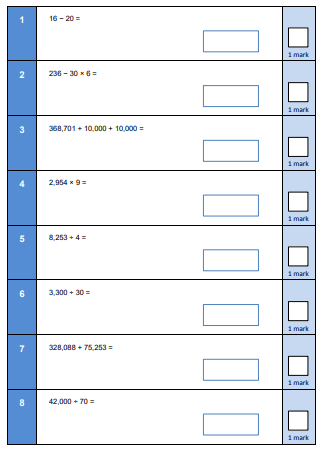 